T.C. HALİÇ ÜNİVERSİTESİ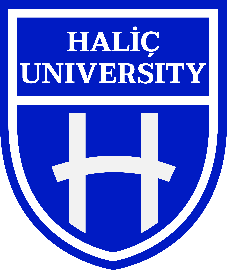 LİSANSÜSTÜ EĞİTİM ENSTİTÜSÜ2022/2023 EĞİTİM ÖĞRETİM YILI BAHAR DÖNEMİ ALIMLARI İÇİN ŞUBAT 2023 MÜLAKAT SONUÇLARI
Lisansüstü Eğitim Enstitüsü Yüksek Lisans programlarında Şubat 2023 mülakatlarında başarılı olan öğrenci adaylarının kesin kayıtları 27 Şubat-03 Mart 2023 tarihleri arasındadır. Kesin kayıt yaptıracak adayların; kayıt için gerekli belgelerin asıllarını yanında bulundurması zorunludur. Belge asıllarını yanında bulundurmayan öğrenci adaylarının kayıtları yapılmayacak olup, sorumluluk kişiye ait olacaktır.Kayıt için gerekli belgelere https://lisansustuprogramlar.halic.edu.tr/tr/basvuru-belgeleri adresinden ulaşabilirsiniz.SINAVA ALINAN ve BAŞARILI BULUNAN ÖĞRENCİ ADAYLARI LİSTESİSINAVA ALINAN ve BAŞARILI BULUNAN ÖĞRENCİ ADAYLARI LİSTESİSINAVA ALINAN ve BAŞARILI BULUNAN ÖĞRENCİ ADAYLARI LİSTESİSINAVA ALINAN ve BAŞARILI BULUNAN ÖĞRENCİ ADAYLARI LİSTESİSıra NoAdayın Adı SoyadıBaşvurduğu ProgramMülakat Başarı Durumu1Ay**KAR*****SÜZ**Bilgisayar Mühendisliği Tezli Yüksek Lisans ProğramıBaşarılı2Ay**ŞİR**Fizyoterapi ve Rehabilitasyon Doktora ProgramıBaşarılı3Se*****SAK***Fizyoterapi ve Rehabilitasyon Doktora ProgramıBaşarılı4Ze****SEL***Fizyoterapi ve Rehabilitasyon Doktora ProgramıBaşarılı5Em***KIL**Fizyoterapi ve Rehabilitasyon Tezli Yüksek Lisans ProgramıBaşarılı6Es**CA*Hemşirelik Doktora ProgramıBaşarılı7Kü***AYG**Hemşirelik Doktora ProgramıBaşarılı8Ra***ÇAL*****Hemşirelik Doktora ProgramıBaşarılı9Se*****ALT***********OT*Türk Dili ve Edebiyatı Tezsiz Yüksek Lisans ProgramıBaşarılıBilimsel Hazırlık10Ab********Dİ*Türk Dili ve Edebiyatı Tezsiz Yüksek Lisans ProgramıBaşarılı11Ar**GÜL***Türk Dili ve Edebiyatı Tezli Yüksek Lisans ProgramıBaşarılı12Gi***İLH**İç Mimarlık Tezli Yüksek Lisans ProgramıBaşarılı13Gö***ÇIN**İşletme Doktora ProgramıBaşarılı14Ha***GÜL*****Hastane ve Sağlık Kuruluşları Yönetimi Tezli Yüksek Lisans ProgramıBaşarılı15Öz***KAY*Hastane ve Sağlık Kuruluşları Yönetimi Tezsiz Yüksek Lisans ProgramıBaşarılı16İb*****GÖL****Hastane ve Sağlık Kuruluşları Yönetimi Tezsiz Yüksek Lisans ProgramıBaşarılı17Tü***BAŞ******Türk Musikisi Tezli Yüksek Lisans ProgramıBaşarılı18Oz**İs****ÇAY**Türk Musikisi Tezli Yüksek Lisans ProgramıBaşarılı19El**AVŞ**Tiyatro Tezli Yüksek Lisans ProgramıBaşarılı20Zu***ÖZT***Tiyatro Tezsiz Yüksek Lisans ProgramıBaşarılıBilimsel Hazırlık21As****DUR***Tiyatro Tezsiz Yüksek Lisans ProgramıBaşarılıBilimsel Hazırlık22Ga***SAR****Tiyatro Tezsiz Yüksek Lisans ProgramıBaşarılıBilimsel Hazırlık23Fi***TEM**DİŞ******Tekstil ve Moda Tasarımı Tezli Yüksek Lisans ProgramıBaşarılı